Topic 2 – The Periodic TableLesson 2 – Types of elements and their propertiesTerms to KnowMalleable –Ductile –Brittle –Luster –Conductivity –Electronegativity – Ionization Energy –Density –Atomic Radius –Ionic Radius –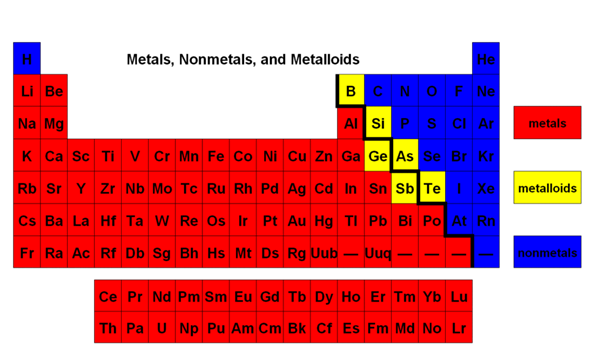 Type of ElementPhases at STPPhysical PropertiesConductivityElectro-negativityIonization EnergyElectrons in BondingCommon IonIonic RadiusMetalsSolidLiquidMalleableLusterDuctileHighLowLowLose Electrons+ (positive)Smaller than atomNonmetals SolidLiquidGasBrittleDullLowHighHighGain Electrons-(negative)Larger than atomMetalloidsSolid onlyProperties of Metals and NonmetalsLowVariesVariesLose electrons+ (positive)Smaller than atom